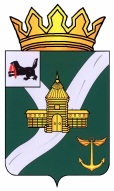 КОНТРОЛЬНО-СЧЕТНАЯ КОМИССИЯ УСТЬ-КУТСКОГО МУНИЦИПАЛЬНОГО ОБРАЗОВАНИЯ(КСК УКМО)ЗАКЛЮЧЕНИЕ № 01-62з по результатам экспертизы проекта решения Думы Ручейского сельского поселения «О бюджете Ручейского муниципального образования на 2023 год и на плановый период 2024 и 2025 годов»    Утвержденораспоряжением председателя                         КСК УКМО     от 24.11.2022 № 85-пг. Усть-Кут2022 годОСНОВНЫЕ ВЫВОДЫЗаключение Контрольно-счетной комиссии Усть-Кутского муниципального образования (далее - Заключение) по результатам экспертизы проекта решения Думы Ручейского сельского поселения «О бюджете Ручейского муниципального образования на 2024 год и на плановый период 2025 и 2026 годов» (далее – Проект бюджета) подготовлено в соответствии с Бюджетным кодексом Российской Федерации (далее – БК РФ), Положением «О Контрольно-счетной комиссии Усть-Кутского муниципального образования», утвержденным решением Думы УКМО от 30.08.2011 № 42 (в новой редакции от 14.10.2021 г. №64), иными нормативными правовыми актами Российской Федерации, Иркутской области, Усть-Кутского муниципального образования и Ручейского муниципального образования, на основании поручения администрации Ручейского муниципального образования (сельского поселения) от 11.11.2022 № 439.1. Проект бюджета внесен Главой администрации Ручейского муниципального образования на рассмотрение Думы Ручейского сельского поселения в срок, установленный Положением «О бюджетном процессе в Ручейском муниципальном образовании», утвержденным решением Думы Ручейского сельского поселения от 03.07.2020 № 89 «Об утверждении Положения о бюджетном процессе в Ручейском муниципальном образовании» (далее – Положение о бюджетном процессе). 2. Перечень документов и материалов, представленных одновременно с проектом бюджета, соответствует требованиям статьи 184.2 БК РФ и статьи 16 Положения о бюджетном процессе. Вместе с тем, следует отметить, что не представлены:- методики (проекты методик) и расчеты распределения межбюджетных трансфертов.Одновременно с Проектом решения о бюджете в соответствии с требованиями БК РФ представлен реестр источников доходов бюджета Ручейского муниципального образования. КСК УКМО отмечает, что в представленном реестре источников доходов и оценке ожидаемого исполнения бюджета Ручейского муниципального образования суммы оценки исполнения бюджета по доходам на 2022 год разные.КСК УКМО рекомендует в перечне главных администраторов доходов бюджета Ручейского муниципального образования графу «Наименование главного администратора доходов местного бюджета» дополнить словами «, наименование кода вида (подвида) доходов местного бюджета».Кроме того, администрацией Ручейского муниципального образования представлены документы и материалы, не требуемые положениями ст. 184.2 БК РФ, а именно постановления, распоряжения (заверенные копии), что потребовало дополнительных трудовых затрат специалистов администрации.3. Состав показателей, представляемых для утверждения в проекте бюджета, в основном, соответствует требованиям ст. 184.1 БК РФ. Вместе с тем, КСК УКМО рекомендует внести уточняющие изменения в подпункт 3 пункта 2 статьи 16 Положения о бюджетном процессе, где четко определить утверждение приложений по расходам к решению о бюджете либо по группам, либо по подгруппам видов расходов классификации расходов бюджетов на очередной финансовый год и плановый период.4. Размер резервного фонда администрации Ручейского муниципального образования соответствует требованию установленному, пунктом 3 статьи 81 БК РФ.5. Общий объем условно утверждаемых (утвержденных) расходов соответствует требованию, установленному абзацем 8 пункта 3 статьи 184.1 БК РФ.6. Верхний предел муниципального внутреннего долга соответствует требованию, установленному пунктом 5 статьи 107 БК РФ.7. Предельный объем расходов на обслуживание муниципального долга соответствует требованию, установленному статьей 111 БК РФ.8. Экспертиза текстовой части Проекта решения бюджета показала, что в целом Проект решения соответствует требованиям действующего законодательства. Вместе с тем, КСК УКМО рекомендует дополнить п. 2 ст. 8 Проекта решения (дополнительные основания для внесения изменений в сводную бюджетную роспись) подпунктом следующего содержания «внесение изменений в соглашения о предоставлении из областного бюджета субсидий и (или) иных межбюджетных трансфертов».9. Основные показатели прогноза социально-экономического развития Ручейского муниципального образования на 2023 год и на период до 2025 года (далее - Прогноз, ПСЭР) одобрены Постановлением Администрации Ручейского сельского поселения от 09.11.2022 № 63-п «О прогнозе социально-экономического развития Ручейского муниципального образования на 2023 и плановый период 2024 и 2025 годов». В нарушение пункта 4 статьи 173 БК РФ в пояснительной записке к прогнозу социально-экономического развития не приводится обоснование параметров Прогноза, отсутствует сопоставление параметров прогноза с их ранее утвержденными параметрами с указанием причин и факторов прогнозируемых изменений.КСК УКМО обращает особое внимание – аналогичное замечание было отражено в заключении на проект бюджета Ручейского муниципального образования на 2021-2023 годы и на проект бюджета 2022-2024.10. В нарушение приказа Минфина России от 24.00.2022 №82н «О Порядке формирования и применения кодов бюджетной классификации Российской Федерации, их структуре и принципах назначения» в приложениях №5, 6, 7, 8 по расходам к Проекту бюджета некорректно отражено наименование: раздела, подраздела: - 13 01 «Обслуживание государственного (муниципального) внутреннего долга» – в приложении №5 «Обслуживание государственного внутреннего и муниципального долга», в приложении №6, №7, №8 «Обслуживание государственного (муниципального) долга», «Обслуживание внутреннего долга», «Процентные платежи по муниципальному долгу»;  наименование кода вида расходов (КВР):- КВР 200 «Закупка товаров, работ и услуг для обеспечения государственных (муниципальных) нужд» - в приложении №5 по разделу 0700 «Образование» «Прочие работы, услуги»;- КВР 300 «Социальное обеспечение и иные выплаты населению» - в приложении №5, №6, №7, №8 к Проекту бюджета «Пенсии, пособия, выплачиваемые работодателями, нанимателями бывшим работникам»;- КВР 700 «Обслуживание государственного (муниципального) долга» - в приложении №5, №6, №7 «Обслуживание внутреннего долга».По итогам проведенной экспертизы Контрольно-счетная комиссия Усть-Кутского муниципального образования делает вывод, что проект решения Думы Ручейского сельского поселения «О бюджете Ручейского муниципального образования на 2023 год и на плановый период 2024 и 2025 годов», в целом, соответствует бюджетному законодательству Российской Федерации и может быть рекомендован к принятию после устранения замечаний, указанных в настоящем Заключении.ПОЯСНИТЕЛЬНАЯ ЗАПИСКАпо результатам экспертизы проекта решения Думы Ручейского сельского поселения «О бюджете Ручейского муниципального образования на 2023 год и плановый период 2024 и 2025 годов»1. Заключение подготовлено в соответствии БК РФ, нормативными правовыми актами Российской Федерации и Ручейского сельского образования, на основании распоряжения председателя КСК УКМО от 15.11.2022 № 76-п.     Формирование основных параметров бюджета Ручейского муниципального образования на 2023 год и на плановый период 2024 и 2025 годов осуществлено в соответствии с требованиями действующего бюджетного и налогового законодательства с учетом планируемых с 2023 года изменений. Также при подготовке Проекта бюджета учтены ожидаемые параметры исполнения местного бюджета за 2022 год, основные параметры прогноза социально-экономического развития Ручейского муниципального образования на 2023 год и на плановый период 2024 и 2025 годов.2. Состав показателей, представляемых для утверждения в проекте бюджета, в основном, соответствует требованиям ст. 184.1 БК РФ.Вместе с тем, КСК УКМО отмечает следующее. В соответствии с п. 3 ст. 184.1 БК РФ решением о бюджете утверждается, в том числе, распределение бюджетных ассигнований по разделам, подразделам, целевым статьям, группам (группам и подгруппам) видов расходов. Проект решения о бюджете (приложения к проекту) подготовлен по группам видов расходов. В связи с чем, КСК УКМО рекомендует внести уточняющие изменения в подпункт 3 пункта 2 статьи 16 Положения о бюджетном процессе, где четко определить утверждение приложений по расходам к решению о бюджете либо по группам, либо по группам и подгруппам видов расходов классификации расходов бюджетов на очередной финансовый год и плановый период.КСК УКМО обращает особое внимание – аналогичное замечание было отражено в заключении на проект бюджета Ручейского муниципального образования на 2022-2024 годы.3. Перечень и содержание документов, представленных в Думу Ручейского сельского поселения одновременно с проектом решения о бюджете, в основном, соответствуют требованиям статьи 184.2 БК РФ. Вместе с тем, следует отметить, что не представлены:- методики (проекты методик) и расчеты распределения межбюджетных трансфертов.Одновременно с Проектом бюджета в соответствии с требованиями БК РФ представлен реестр источников доходов бюджета Ручейского муниципального образования. КСК УКМО отмечает, что в представленном реестре источников доходов и оценке ожидаемого исполнения бюджета Ручейского муниципального образования суммы оценки исполнения бюджета по доходам на 2022 год разные.КСК УКМО рекомендует в перечне главных администраторов доходов бюджета Ручейского муниципального образования графу «Наименование главного администратора доходов местного бюджета» дополнить словами «, наименование кода вида (подвида) доходов местного бюджета».4. Основные показатели прогноза социально-экономического развития Ручейского муниципального образования на 2023 год и на период до 2025 года (далее - Прогноз, ПСЭР) одобрены Постановлением Администрации Ручейского сельского поселения от 09.11.2022 № 63-п «О прогнозе социально-экономического развития Ручейского муниципального образования на 2023 и плановый период 2024 и 2025 годов». Анализ параметров прогноза исходных показателей для составления проекта бюджета Ручейского муниципального образованияПрогноз разработан в одном варианте, тогда как в соответствии с п. 7 Положения о порядке разработки прогноза социально-экономического развития Ручейского муниципального образования Прогноз разрабатывается в двух вариантах. КСК УКМО отмечает, что в пояснительной записке к проекту бюджета Ручейского муниципального образования не отражена информация какой вариант Прогноза взят за основу при составлении проекта бюджета поселения (базовый или консервативный). Выручка от реализации продукции, работ, услуг за 2021 год составила 15,96 млн. рублей, оценка 2022 года – 16,2 млн. рублей, что выше 2021 года на 0,24 млн. рублей или на 101,5%.На 2023 год выручка от реализации продукции, работ, услуг прогнозируется в объеме 16,8 млн. рублей, что на 0,6 млн. рублей, или на 3,7% выше оценки 2022 года.На 2024 год выручка от реализации продукции, работ, услуг прогнозируется в объеме 17,5 млн. рублей, что на 0,7 млн. рублей, или на 4,2% выше прогноза на 2023 год.На 2025 год выручка от реализации продукции, работ, услуг прогнозируется в объеме 18,0 млн. рублей, что на 0,5 млн. рублей, или на 2,9% выше прогноза на 2024 год.Данные о выручке от реализации продукции, работ, услуг за 2021 год, ожидаемая оценка за 2022 год и прогнозируемые показатели в 2023-2025 годах представлены на следующей таблице.В Прогнозе изменены отдельные показатели на 2023 год по сравнению с соответствующими показателями, заложенными в основу формирования бюджета Ручейского муниципального образования на 2022 год и на плановый период 2023 и 2024 годов в ноябре 2021 года.Прогноз социально-экономического развития на очередной финансовый год и плановый период разрабатывается путем уточнения параметров планового периода и добавления параметров второго года планового периода. В пояснительной записке к прогнозу социально-экономического развития приводится обоснование параметров прогноза, в том числе их сопоставление с ранее утвержденными параметрами с указанием причин и факторов прогнозируемых изменений.Как отмечено в пояснительной записке к Прогнозу: «Прогноз социально-экономического развития на 2023 год и плановый период 2024 и 2025 годов разработан путем уточнения параметров планового периода и добавления параметров второго года планового периода.». В нарушение пункта 4 статьи 173 БК РФ в пояснительной записке к прогнозу социально-экономического развития не приводится обоснование параметров Прогноза, отсутствует сопоставление параметров прогноза с их ранее утвержденными параметрами с указанием причин и факторов прогнозируемых изменений.Прогноз социально-экономического развитияРучейского муниципального образования на период 2021 – 2025 годыЧисленность постоянно проживающего населения Ручейского муниципального образования составляет 1 171 человека. Численность работающих на предприятиях Ручейского муниципального образования за 2021 год составила 167 человек, ожидаемое количество работающих за 2023-2025 годы – 172 человек.На территории Ручейского муниципального образования, действует АУ «Каймоновский лесхоз». Бюджетная сфера представлена образованием, здравоохранением, культурой и Администрацией Ручейского сельского поселения. Анализ прогноза показывает, что наблюдается относительно сдержанная динамика по основным показателям, характеризующим уровень жизни населения.Общая характеристика проекта решения Думы Ручейского сельского поселения «О бюджете Ручейского муниципального образования на 2023 год и на плановый период 2024 и 2025 годов»Одновременно с проектом решения Думы Ручейского сельского поселения «О бюджете Ручейского муниципального образования на 2023 год и на плановый период 2024 и 2025 годов» администрацией Ручейского муниципального образования представлены Основные направления бюджетной и налоговой политики Ручейского муниципального образования на 2023 год и на плановый период 2024 и 2025 годов (далее – Основные направления). Основные направления утверждены распоряжением администрации Ручейского сельского поселения от 09.11.2022 №12-р. Следует отметить, что заглавие Основных направлений (приложение №1 к распоряжению) не корректно («Основные направления бюджетной политики…»). Проект бюджета, как отмечено в пояснительной записке, сформирован в соответствии с требованиями БК РФ, решения Думы Ручейского сельского поселения от 03.07.2020 №89 «Об утверждении Положения о бюджетном процессе в Ручейском муниципальном образовании», а также с учетом основных направлений бюджетной и налоговой политики Ручейского муниципального на 2023 год и на плановый период 2024 и 2025 годов. Учтены ожидаемые параметры исполнения бюджета Ручейского муниципального образования за 2022 год, основные показатели прогноза социально-экономического развития Ручейского муниципального образования на 2023 год и плановый период 2024 и 2025 годов. В соответствии с бюджетным законодательством, Проект бюджета Ручейского муниципального образования на 2023 год и плановый период 2024 и 2025 годов, сформирован на трёхлетний период, что обеспечивает стабильность и предсказуемость развития бюджетной системы поселения. Показатели Проекта бюджета соответствуют установленным БК РФ принципам сбалансированности бюджета (ст. 33 БК РФ) и общего (совокупного) покрытия расходов бюджетов (ст. 35 БК РФ).Основные параметры бюджета Ручейского муниципального образования на 2023 год и на плановый период 2024 и 2025 годов сформированы в следующих объемах:тыс. рублейПроект бюджета сформирован с превышением доходов над расходами:- на 2023 год на 105,7 тыс. рублей;- на 2024 год на 113,9 тыс. рублей;- на 2025 год на 115,9 тыс. рублей,что составляет 3,5% от утвержденного общего годового объема доходов бюджета без учета объема безвозмездных поступлений ежегодно и не превышает предельного значения, установленного абзацем 2 пункта 3 статьи 92.1 БК РФ.КСК УКМО отмечает, Ручейское муниципальное образование в соответствии с приказом министерства финансов Иркутской области от 12.10.2022 г. №56н-мпр «Об утверждении перечней муниципальных образований Иркутской области в соответствии с положениями пункта 5 статьи 136 Бюджетного кодекса Российской Федерации»  отнесено к муниципальным образованиям, в бюджетах которых доля дотаций из других бюджетов бюджетной системы Российской Федерации и (или) налоговых доходов по дополнительным нормативам отчислений в размере, не превышающем расчетного объема дотации на выравнивание бюджетной обеспеченности (части расчетного объема дотации), замененной дополнительными нормативами отчислений, в течение двух из трех последних отчетных финансовых лет превышала 50 процентов объема доходов местного бюджета, за исключением субвенций и иных межбюджетных трансфертов, предоставляемых на осуществление части полномочий по решению вопросов местного значения в соответствии с соглашениями, заключенными муниципальным районом и поселениями. Т. е. дефицит бюджета не должен превышать 5 процентов утвержденного общего годового объема доходов местного бюджета без учета утвержденного объема безвозмездных поступлений и (или) поступлений налоговых доходов по дополнительным нормативам отчислений. Данное условие в предлагаемом Проекте бюджета соблюдено. Размер резервного фонда администрации Ручейского муниципального образования соответствует требованию установленному, пунктом 3 статьи 81 БК РФ.Общий объем условно утверждаемых (утвержденных) расходов соответствует требованию, установленному абзацем 8 пункта 3 статьи 184.1 БК РФ.Верхний предел муниципального внутреннего долга соответствует требованию, установленному пунктом 5 статьи 107 БК РФ.Предельный объем расходов на обслуживание муниципального долга соответствует требованию, установленному статьей 111 БК РФ.Экспертиза текстовой части Проекта решения бюджета показала, что в целом Проект решения соответствует требованиям действующего законодательства.Вместе с тем, КСК УКМО рекомендует дополнить п. 2 ст. 8 Проекта решения (дополнительные основания для внесения изменений в сводную бюджетную роспись) подпунктом следующего содержания «внесение изменений в соглашения о предоставлении из областного бюджета субсидий и (или) иных межбюджетных трансфертов».Анализ доходной части бюджета Ручейского муниципального образования на 2023 год и плановый период 2024 и 2025 годовПри подготовке прогноза доходов на 2023 год и на плановый период 2024 и 2025 годов учтены изменения в законодательстве Российской Федерации, показатели проекта Закона Иркутской области «Об областном бюджете на 2023 год и на плановый период 2024 и 2025 годов», распределение межбюджетных трансфертов, передаваемых из бюджета Усть-Кутского муниципального образования в бюджет Ручейского муниципального образования, а также ожидаемая оценка исполнения местного бюджета за 2022 год.Показатели поступления доходов в бюджет Ручейского муниципального образования в 2022-2025 годах с учетом изменения бюджетного и налогового законодательства представлены в таблице:	тыс. рублейПредставленный к утверждению объем доходов бюджета Ручейского муниципального образования на 2023 год больше в сравнении с ожидаемым исполнением бюджета в 2022 году на 1 499,4 тыс. рублей или на 6,8 %. Пояснительная записка к Проекту решения не содержит информации по столь значительному росту в 2023 году налоговых и неналоговых доходов.КСК УКМО отмечает, что представленная к Проекту бюджета пояснительная записка слабо информативна как по доходам, так и по расходам, содержит повтор цифр проекта бюджета, отраженных в приложениях и не содержит пояснений о причинах либо роста, либо снижения тех или иных показателей. Аналогичное замечание было отражено в заключении на проект бюджета Ручейского муниципального образования на 2022-2024 годы.Представленные проектом бюджета прогнозные показатели доходов местного бюджета на 2023 год и на плановый период 2024-2025 годов с определением их удельного веса (доли) в общем объеме доходов представлены в таблицетыс. рублейКак видно из таблицы, удельный вес налоговых и неналоговых доходов и безвозмездных поступлений по годам остается примерно на одном уровне в прогнозируемом периоде. Налоговые, неналоговые доходыНа 2023 год прогноз поступлений налоговых доходов определен в сумме 2 739,3 тыс. рублей, что на 58,6% выше ожидаемых поступлений 2022 года, на 2024 год – 2 971,1 тыс. рублей (8,5% выше к уровню 2023года), на 2025 год – 3 123,8 тыс. рублей (5,3% выше к уровню 2024 года).Основной вид налоговых доходов – это налог на доходы физических лиц, доходы от уплаты акцизов. Прогноз поступлений налога на доходы физических лиц в местный бюджет на 2023 год запланирован в сумме 1 062,8 тыс. рублей, что на 134,8 тыс. рублей (на 14,5%) выше ожидаемого поступления в 2022 году, в 2024 году – 1 111,6 тыс. рублей, что на 4,6% выше прогнозируемых поступлений 2023 года, в 2025 году – 1 156,2 тыс. рублей, что выше прогноза 2024 года на 4,0%.Прогноз поступлений доходов от уплаты акцизов в местный бюджет на 2023 год запланирован главным администратором данного вида доходов (Управление федерального казначейства по Иркутской области) в сумме 1 464,7 тыс. рублей, что на 764,3 тыс. рублей (на 209,1%) выше ожидаемого поступления в 2022 году, в 2024 году – 1 628,9 тыс. рублей, что на 11,2% выше прогнозируемых поступлений 2023 года, в 2025 году – 1 720,0 тыс. рублей, что выше прогноза 2024 года на 5,6%.Удельный вес налога на доходы физических лиц в сумме налоговых и неналоговых доходов составит:в 2023 году – 35,1 %;в 2024 году – 34,1 %;в 2025 году – 34,9 %.Удельный вес налога от уплаты акцизов на нефтепродукты в сумме налоговых и неналоговых доходов составляет:в 2022 году – 34,7 %;в 2023 году – 48,5%;в 2024 году – 50,0 %;          в 2025 году – 34,9 %.Прогнозные показатели поступлений по налогу на имущество физических лиц, неналоговые доходы в общем объеме налоговых и неналоговых доходов занимают в 2023 году незначительный объем – 493,9 тыс. рублей или 16,3%. Безвозмездные поступленияОбъем безвозмездных поступлений в бюджет Ручейского муниципального образования на 2023 год и на плановый период 2024 и 2025 годов с учетом ожидаемой оценки 2022 года представлен в следующей таблице:тыс. рублейОсновную долю в безвозмездных поступлениях в 2023-2025 годах составляют дотации на выравнивание бюджетной обеспеченности и иные межбюджетные трансферты. Анализ расходной части проекта бюджета Ручейского муниципального образования на 2023 год и плановый период 2024 и 2025 годов.Сравнительный анализ планируемых расходов местного бюджета на 2023-2025 годы к оценке исполнения 2022 года в разрезе разделов приведен в таблице:(тыс. рублей)Проектом бюджета предусматриваются расходы Ручейского муниципального образования в 2023 году в сумме 23 719,3 тыс. рублей, что ниже ожидаемой оценки 2022 года на 2 696,1 тыс. рублей или на 10,2 %.Снижение расходов связано, в основном, с началом формирования бюджета и не включением в расходную часть ожидаемых доходов из областного и районного бюджетов, которые, как и в предыдущие годы, найдут свое отражение в течение 2023 года.В 2023 году на начальном этапе планируется значительное сокращение расходов по разделу 0400 «Национальная экономика» и разделу 0500 «Жилищно-коммунальное хозяйство» по отношению к ожидаемому исполнению 2022 года. Пояснительная записка к проекту бюджета не содержит информации о столь значительном снижении расходов по данным разделам.Раздел 0100 «Общегосударственные вопросы» аккумулирует расходы на общегосударственные вопросы. КСК УКМО отмечает, что в нарушение приказа Минфина России от 24.05.2022 №82н «О Порядке формирования и применения кодов бюджетной классификации Российской Федерации, их структуре и принципах назначения» в приложениях №5, 6, 7, 8 по расходам к Проекту бюджета некорректно отражено наименование: раздела, подраздела: - 13 01 «Обслуживание государственного (муниципального) внутреннего долга» – в приложении №5 «Обслуживание государственного внутреннего и муниципального долга», в приложении №6, №7, №8 «Обслуживание государственного (муниципального) долга», «Обслуживание внутреннего долга», «Процентные платежи по муниципальному долгу»;  наименование кода вида расходов (КВР):- КВР 200 «Закупка товаров, работ и услуг для обеспечения государственных (муниципальных) нужд» - в приложении №5 по разделу 0700 «Образование» «Прочие работы, услуги»;- КВР 300 «Социальное обеспечение и иные выплаты населению» - в приложении №5, №6, №7, №8 к Проекту бюджета «Пенсии, пособия, выплачиваемые работодателями, нанимателями бывшим работникам»;- КВР 700 «Обслуживание государственного (муниципального) долга» - в приложении №5, №6, №7 «Обслуживание внутреннего долга».Подразделу 0113 «Другие общегосударственные вопросы» предусмотрены расходы на 2023 год в сумме 941,0 тыс. рублей и 2024-2025 годы в сумме 878,5 тыс. рублей ежегодно. КСК УКМО отмечает, в приложении №5 к Проекту решения по КЦСР 0920000000 итоговая сумма 874,3 неверно указана.Согласно Пояснительной записке по данному подразделу отражены расходы на реализацию мероприятий перечня проектов народных инициатив и оплате членских взносов в Ассоциацию муниципальных образований, публикаций НПА Ручейского муниципального о образования.Бюджетные ассигнования на финансирование раздела 0800 «Культура, кинематография» подраздела 0801 «Культура» на 2023 год запланированы в объеме 5 365,0 тыс. рублей, что выше ожидаемого исполнения 2022 года на 666,8 тыс. рублей. 	Пояснительная записка к Проекту бюджета не содержит информации по запланированному на 2022 год фонду оплаты труда работникам органов местного самоуправления поселений, а также работникам учреждений культуры - в полном ли объеме предусматриваются бюджетные ассигнования на выплату заработной платы с начислениями на ее. Иные межбюджетные трансферты из бюджета Усть-Кутского муниципального образования передаваемыев бюджет Ручейского МО(средства районного бюджета)тыс. рублейДефицит местного бюджета, источники финансированиядефицита бюджетаПроектом решения Думы предлагается утвердить размер дефицита бюджета Ручейского муниципального образования в 2023 году в сумме 105,7 тыс. рублей, в 2024 году – 113,9 тыс. рублей, в 2025 году – 115,9 тыс. рублей с учетом соблюдения ограничений, установленных ст. 92.1 БК РФ или 3,5%. В качестве основного источника внутреннего финансирования дефицита местного бюджета в 2023-2025 годы предполагается привлечение кредитов от кредитных организаций. Статьей 10 Проекта решения Думы верхний предел муниципального долга Ручейского муниципального образования при установленных параметрах бюджета предлагается утвердить в размере: по состоянию на 1 января 2024 года – 105,7 тыс. рублей;по состоянию на 1 января 2025 года – 219,6 тыс. рублей;по состоянию на 1 января 2026 года – 335,5 тыс. рублей. Заместитель председателя КСК УКМО                   Н.С. СмирноваВыручка от реализации продукции, работ, услуг (млн. рублей)Факт 2021 г.Оценка 2022 гПрогноз 2023 г.Прогноз 2024 г.Прогноз 2025 г.Выручка от реализации продукции, работ, услуг (млн. рублей)15,9616,216,817,518,0Показатель2021 г., факт2022 г., оценка2023 г., прогноз2024 г., прогноз2025 г., прогнозВыручка от реализации продукции, работ, услуг по полному кругу организаций, млн. руб.15,9616,216,817,518,0Торговля оптовая и розничная, ремонт автотранспортных средств 11,812,012,412,913,2Прочие 4,64,24,44,64,8Уровень регистрируемой безработицы, %0,030,030,030,030,03Среднесписочная численность работников- всего, тыс. чел0,1670,1720,1720,1720,172Фонд заработной платы – всего, млн. руб. 76,678,4783,786,389,6в % к предыдущему году-102,4106,7103,1103,8Среднемесячная заработная плата – всего, руб.35 52538 01940 553 41 812 43 410 в % к предыдущему году-107,0106,7103,1103,8Основные параметры бюджета2023 год2024 год2025 годДоходы, в том числе:23 613,624 878,125 599,6налоговые и неналоговые доходы3 021,43 255,23 313,6безвозмездные перечисления20 592,221 622,922 286,0Расходы, в том числе:23 719,324 992,025 715,5Расходы, источником финансового обеспечения которых являются целевые межбюджетные трансферты7 623,07 542,37 551,6Расходы, за исключением ассигнований источником финансового обеспечения которых являются целевые межбюджетные трансферты16 096,316 846,016 920,7условно утвержденные расходы-603,71 243,2% условно утвержденных расходов3,67,3Дефицит105,7113,9115,9Процент дефицита бюджета3,53,53,5Резервный фонд 80,0100,0100,0Дорожный фонд1 464,71 628,91 720,0Наименование показателяоценка2022 г.прогноз2023 г.Темп роста к 2022, %прогноз2024 г.прогноз 2025 г.Налоговые и неналоговые доходы, из них:2 018,83 021,4149,73 255,23 313,6налоговые1 726,82 739,3158,62 971,13 123,8неналоговые   292,0   282,196,6284,1189,8Безвозмездные поступление 20 095,420 592,2102,521 622,922 286,0Итого доходов22 114,223 613,6106,824 878,125 599,6Наименование показателяоценка 2022Уд. вес %Прогноз 2023Уд. вес, %Прогноз 2024Уд. вес, %Прогноз 2025Уд. вес, %налоговые и неналоговые доходы2 018,89,13 021,412,83 255,213,13 313,612,9Безвозмездные поступления20 095,490,920 592,287,221 622,986,922 286,087,1Итого доходов22 114,2100,0023 613,6100,0024 878,1100,0025 599,6100,00Наименование показателяОценка 2022 г.2023 г. прогнозТемпроста,%2024 г. прогноз2025 г., прогнозБезвозмездныепоступления, в т. ч.20 095,420 592,2102,521 622,922 286,0Дотации на выравнивание бюджетной обеспеченности9 408,913 400,1142,414 080,614 734,4Субсидии471,2461,297,9400,0400,0Субвенции335,2430,9128,2442,3451,6Иные межбюджетные трансферты10 882,06 300,057,96 700,06 700,0Возврат остатков субсидий, субвенций и иных межбюджетных трансфертов, имеющих целевое назначение, прошлых лет-1 492,5----Наименование показателяРз ПРОценка 2022Уд. вес, %Прогноз 2023Уд. вес, %Темп роста к
2022, %Прогноз 2024Прогноз 2025ОБЩЕГОСУДАРСТВЕННЫЕ ВОПРОСЫ010010 871,041,211 359,947,9104,510 896,710 908,7НАЦИОНАЛЬНАЯ ОБОРОНА0200  208,60,8     238,81,0114,5250,2259,5НАЦИОНАЛЬНАЯ ЭКОНОМИКА04003 994,015,12 156,19,154,02 120,32 211,4ЖИЛИЩНО - КОММУНАЛЬНОЕ ХОЗЯЙСТВО05006 363,424,1  4 209,517,766,15 391,15 362,7ОБРАЗОВАНИЕ0700    64,20,2150,00,6233,6150,0150,0КУЛЬТУРА, КИНЕМАТОГРАФИЯ08004 698,217,85 365,022,6114,25 340,05 340,0СОЦИАЛЬНАЯ ПОЛИТИКА1001   216,00,8220,00,9101,9220,0220,0ОБСЛУЖИВАНИЕ ГОСУДАРСТВЕННОГО (МУНИЦИПАЛЬНОГО) ДОЛГА13000,00,020,00,08020,020,0ИТОГО:26 415,4100 23 719,310089,824 388,324 472,3Наименование2023 год2024 год2025 годДотация за счет средств районного бюджета 12 866,813 656,614 306,9Дотация за счет средств областного бюджета533,3424,0427,5Выплата заработной платы с начислениями на нее работникам органов местного самоуправления поселений, а также работникам учреждений культуры, находящихся в ведении органов местного самоуправления поселений и (или) оплату коммунальных услуг муниципальных учреждений6 300,06 700,06 700,0ИТОГО19 700,120 780,621 434,4